Консультация для родителей Учитель-дефектолог О.А Борисовская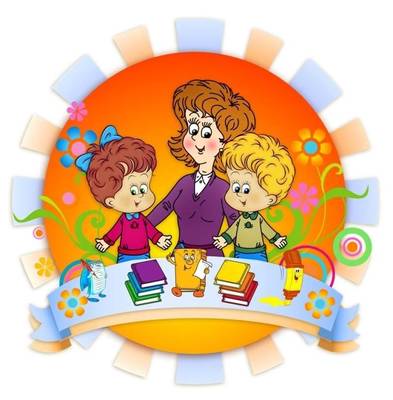 «Особенности игровой деятельности у детей с ограниченными возможностями здоровья»Ограниченные возможности здоровья – проблема комплексного характера. Однако, и задержка речевого развития – это не просто обнаружившиеся у ребенка речевые сложности. Подобная задержка оказывает влияние на все (особенно высшие) познавательные процессы ребенка, на его личностные особенности. Так, речь является своеобразным интегралом всех других процессов, поэтому при ее нарушении страдают мышление, память, воображение. Ребенок может стать застенчивым, ранимым из-за возникающего непонимания между ним и окружающими людьми.У малышей с ограниченными возможностями здоровья или речевого развития очень слабо выражена игровая мотивация. Такие дошколята либо «не хотят» играть, либо не в состоянии развернуть предложенную взрослым игру. Как правило, имеет место игра «рядом» (когда несколько детей находятся в одном месте – в песочнице, в игровом уголке, но не вместе (малыши не могут договариваться, регулировать действия друг друга с помощью правил и общего сюжета). Ярко выражена манипулятивная деятельность с предметами (кукла укладывается в постель и снова поднимается, кастрюля открывается и закрывается, при этом игровой замысел отсутствует. То есть ребенок действует как бы механически, повторяя то, что делают взрослые, но не выстраивает сюжета игры (что не является нормой для старших дошкольников – 5-7 лет).У таких детей наблюдаются трудности в формировании образов-представлений, в создании воображаемой ситуации. Ослаблен процесс переноса знаний из привычной ситуации в подобные условия. Довольно часто ослаблена память. Предметы для детишек с задержкой психического развития не являются опорой в игре, не способствуют развертыванию сюжета (игра «Больной» - взрослый предлагает телефон, но ребята не замечают его, не способны придумать, что с помощью него, например, вызывают врача). Дошкольники часто непроизвольно соскальзывают с ситуации игры, отвлекаясь на что-то постороннее. Иногда происходит зацикливание действий.Дошкольники демонстрируют неумение использовать знаки-заместители или предметы-заместители. В одном предмете они выделяют только один признак, одну функцию (игрушечный молоток для них может быть только предметом для извлечения звука, он не может стать человечком или ракетой). У детей снижен интерес к игре и к игрушке, с трудом возникает замысел игры, сюжеты игр тяготеют к стереотипам, преимущественно затрагивают бытовую тематику. Ролевое поведение отличается импульсивностью, например, ребенок собирается играть в «Больницу», с увлечением надевает белый халат, берет чемоданчик с «инструментами» и идет… в магазин, так как его привлекли красочные атрибуты в игровом уголке и действия других детей. Не сформирована игра и как совместная деятельность: дети мало общаются между собой в игре, игровые объединения неустойчивы, часто возникают конфликты, дети мало общаются между собой, коллективная игра не складывается.Ограниченные возможности здоровья - это понятие, которое говорит не о стойком и, по существу, необратимом психическом недоразвитии, а о замедлении его темпа, которое чаще обнаруживается при поступлении в школу и выражается в недостаточности общего запаса знаний, ограниченности представлений, незрелости мышления, малой интеллектуальной целенаправленности, преобладании игровых интересов, быстрой пресыщаемости в интеллектуальной деятельности. Игровая деятельность детей с ОВЗ значительно отстает в своем развитии от игровой деятельности здоровых детей того же возраста. Если у нормально развивающихся детей к шести годам сюжетно-ролевая игра достигает своего высшего расцвета, то у всех детей с задержкой психического развития этого возраста она находится на значительно более ранних этапах своего развития, которые обычно отмечаются в преддошкольном, младшем дошкольном возрасте. У всех детей с задержкой психического развития различной степени выраженности вычленяются особенности мотивационно-целевой основы игровой деятельности. Это проявляется в первую очередь в снижении активности в области игрового поведения. Для игры старших дошкольников с ОВЗ характерен предметно-действенный способ ее построений. Чаще всего игры у детей с ОВЗ различной степени выраженности носят неречевой характер, крайне редко используются предметы-заменители. Игровое поведение у детей с ОВЗ часто носит недостаточно эмоциональный характер, дети испытывают трудности в построении межличностного взаимодействия в процессе игровых действий, чаще избегая взаимодействия со сверстниками.Роль игровой деятельности в обучении дошкольников с ОВЗДля развития детей с ОВЗ нужны особые игры, в которых деятельность взрослого имеет ключевое значение. Без руководящей роли взрослого, его примера и активного участия такие дети полноценно играть не смогут.В отличие от игр вообще педагогическая игра обладает существенным признаком – четко поставленной целью обучения и соответствующим ей педагогическим результатом, которые могут быть обоснованы, выделены в явном виде и характеризуются учебно-познавательной направленностью.Сюжетно-ролевые и театрализованные игры – основа обучения и развития таких детей. При этом необходимо заинтересовать детей игрой, показывать игровые ситуации на примере других детей или взрослых. С помощью театра и настольных композиций можно не только развить навыки общения у таких детей, но и, главное, развить игровую деятельность, которая станет основой для бурного развития высших психических функций. Необходимо создать игровые уголки совместно с детьми, пусть они их обустраивают, почаще делают перестановку.Чтобы научить ребенка играть для этого необходимо организовать поэтапную работу. Нужно дать ребенку представление о содержании игры. Возможно, провести экскурсию. Далее организовать беседу – сначала называем действия, их последовательность, затем просим отгадать действие. Неоценимую роль сыграют и дидактические игры, в которых перечисляются действия по профессии, присутствуют соответствующие картинки. Взрослый показывает действия с 3–4 предметами, их можно выполнять совместно с ребенком при этом необходимо обращать внимание на речь. Проговаривать с ребенком все основные действия.Для развития речи, воображения, образов-представлений можно придумывать сказку: по предмету (описательный рассказ, по картинкам (не более 4 штук, по игрушкам. В помощь ребенку можно предлагать вопросный план, опорные слова (3–4 слова для рассказа, например: гвоздь, картина, художник). Также можно организовать коллективный рассказ сказки (один начинает, другой продолжает) и сочинение сказки с измененными условиями «А что было бы, если… »Разыгрывайте сценки-диалоги с помощью разнообразного материала: на куклах, на предметах-заместителях, например, кубиках (например, сказка «Три медведя»: большой кубик – папа медведь, средний – мама медведица, маленький – медвежонок, шар – девочка). Это поможет развить навыки абстрактного мышления и воображения. Для расширения кругозора с детьми обязательно нужно говорить об отвлеченных предметах, на определенную тему. Здесь могут выручить энциклопедии для дошкольников.Еще К. Д. Ушинский отмечал, что дети легче усваивают новый материал в процессе игры, и рекомендовал стараться делать занятия более занимательными, так как это одна из основных задач обучения и воспитания малышей. По мнению автора, не должна стирать грани между игрой и обучением. Речь идет о более широком использовании на занятиях дидактических игр и игровых приемов. Многие ученые отмечают важную роль обучающих игр, которые позволяют педагогу расширить практический опыт ребенка, закреплять его знания об окружающем мире.Особое значение в структуре дидактической игры имеет игровое действие, целью которого является создание игровых взаимоотношений между детьми. Однако анализ дидактических игр позволяет сделать вывод о том, что во многих из них игровое действие отсутствует, по структуре и содержанию они подобны беседе или упражнению. По мнению В. Н. Аванесовой, дидактическая игра становится таковой благодаря наличию в ней игровых моментов: загадок, движений, элементов ожидания и неожиданности, соревнования, разыгрывания, шуток, сюжета, ролей, а также использованию различных персонажей. Для разработки игровой формы обучения необходимо заботиться не только о выполнении дидактических задач и правил, но и о том, чтобы игра была интересной. Этого можно добиться, постоянно усложняя игровое действие. Основным стимулом познавательной деятельности становится не указания логопеда, а естественное желание детей поиграть. В соответствии с этим логопед не только руководит игрой, но и участвует в ней, демонстрируя в игровой форме образцы поведения в жизни.Для обучения можно использовать различные игровые моменты: сюжет, воображаемую ситуацию, ролевые действия. Своеобразным игровым элементов в обучении являются игрушки, изображающие животных, литературно-сказочных персонажей, героев детских телепередач и мультфильмов.Таким образом, игровые приемы являются основными приемами, которые используют логопеды на занятиях с детьми с ОВЗ. Эти приемы способствуют повышению познавательной активности детей данной категории, поддерживают их интерес к занятиям и стимулируют развитие внутренней мотивации. В отличие от отдельных игровых приемов и дидактических игр игровая обучающая ситуация тесно связана с ходом логопедического занятия. Благодаря ей решаются основные воспитательно-образовательные задачи, повышается активность детей в процессе обучения, снижается утомляемость, формируется интерес к познавательной деятельности, развивается эмоциональная отзывчивость. Игровое обучение помогает ребенку почувствовать собственные возможности, обрести уверенность в себе.